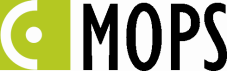 ZARZĄDZENIENr 1010.13.202330 marca 2023 r.Kierownika Miejskiego Ośrodka Pomocy Społecznej w Cieszyniew sprawie wprowadzenia Regulaminu okresowej oceny pracowników w Miejskim Ośrodku Pomocy Społecznej w CieszynieNa podstawie art. 28 ustawy  z dnia 21 listopada 2008 r. o pracownikach samorządowych (tekst jedn. Dz. U. 2022 r. poz. 530) oraz art. 121b ust. 3 ustawy z dnia 12 marca 2004 o pomocy społecznej (tekst jedn. Dz. U. 2021 poz. 2268 z późn. zm.).§ 1Wprowadzam zasady dokonywania ocen okresowych pracowników w Miejskim Ośrodku Pomocy Społecznej w Cieszynie, stanowiący załącznik do niniejszego zarządzenia.Ocenę okresową w roku 2023 sporządza się do 31.07.2023 r., przy czym oceny dokonane w roku 2023 w oparciu o dotychczasowy regulamin zachowują moc.     § 2Traci moc zarządzenie nr 021.22.2014 Kierownika Miejskiego Ośrodka Pomocy Społecznej w Cieszynie z dnia 25 lipca 2014 r. dotyczącego regulaminu okresowej oceny pracowników.§ 3
Wykonanie Zarządzenia powierzam kierownikom komórek organizacyjnych.§ 4
Zarządzenie podlega podaniu do publicznej wiadomości oraz do wiadomości pracowników poprzez publikację w Biuletynie Informacji Publicznej na stronie Ośrodka http://bip.mops.cieszyn.pl i wysłanie na służbowe e-maile pracowników oraz poprzez umieszczenie na tablicy ogłoszeń w siedzibie Ośrodka.§ 5Zarządzenie wchodzi w życie z dniem podjęcia.